Тест: C:\Users\Рамзия\Desktop\ОГЭ 2022\Вариант 8.mtfТестДля ответов на задания 1, 5, 6 и 12 используйте БЛАНК ОТВЕТОВ № 2. Запишите сначала номер задания, а затем ответ к нему. Ответы записывайте чётко и разборчиво.Ответами к заданиям 2-4, 7-11, 13-20 являются цифра, последовательность цифр или слово (словосочетание). Сначала укажите ответы в тексте работы, а затем перенесите в БЛАНК ОТВЕТОВ № 1 справа от номера соответствующего задания, начиная с первой клеточки, без пробелов, запятых и других  дополнительных символов. Каждую цифру или букву пишите в отдельной клеточке в соответствии с приведёнными в бланке образцами.Задание #1Какие два из перечисленных понятий используются в первую очередь при описании политической сферы общества?Выпишите соответствующие понятия и раскройте смысл любого одного из них. Ответ запишите на бланке ответов № 2, указав номер задания.1) Исполнительная власть2) образование3) научная деятельность4) экономическое развитие5) законодательная деятельностьЗадание #2При анализе экономической сферы общества используют понятия1) партия, государство, СМИ2) общение, учение, труд3) производство, распределение, потребление4) наука, религия, искусствоЗадание #3Юлия закончила 9-й класс и продолжила обучение в педагогическом колледже. Это пример	1) связи основного общего и дополнительного образования2) перехода от основного общего к среднему общему образованию3) преемственности основного общего и среднего профессионального образования4) перехода от среднего к высшему образованиюЗадание #4Верны ли следующие суждения о культурной жизни России?А. В культурной жизни России отражаются многонациональные традиции.Б. Сохранение культурного наследия России связано как с деятельностью государства, так и с вкладом отдельных меценатов и благотворительных обществ.1) верно только А2) верно только Б3) верны оба суждения4) оба суждения неверныЗадание #5Рассмотрите фотографию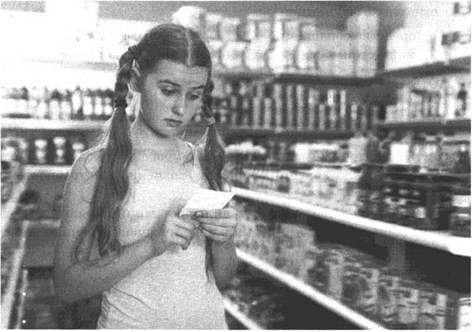 Как юридически называется возможность осуществлять действия, в результате которых человек приобретает права, в частности право заключать сделки купли-продажи, и исполняет определённые обязанности? Используя обществоведческие знания, социальные факты и личный социальный опыт, назовите два любых права, которые появляются у подростков 14-18 лет. Кратко поясните каждое из них.Ответ запишите на бланке ответов № 2, указав номер задания.Задание #6У гражданина П. две пластиковые карты одного банка - дебетовая и кредитная. В чём состоит сходство двух видов карт? Чем их наличие удобно для клиента банка?Ответ запишите на бланке ответов № 2, указав номер задания.Задание #7Производство в постиндустриальном обществе можно охарактеризовать как1) наукоёмкое, экологически чистое, безотходное2) ручное, традиционное, штучное3) машинное, стандартизированное, массовое4) автоматизированное, энергозатратное, крупносерийноеЗадание #8Гражданин Поздняков воспользовался банковским кредитом и приобрёл автомобиль. При ежемесячной уплате процентов деньги выполняют функцию1) средства обращения2) меры стоимости3) средства накопления4) средства платежаЗадание #9Верны ли следующие суждения о прожиточном минимуме?А. Прожиточный минимум - это уровень дохода, необходимый для удовлетворения основных жизненных потребностей индивида.Б. Прожиточный минимум включает минимально необходимый набор продуктов питания и непродовольственных товаров и услуг.1) верно только А2) верно только Б3) верны оба суждения4) оба суждения неверныЗадание #10Менеджеры сетевых магазинов «Детская радость» составляют группу1) этническую2) гендерную3) формальную4) первичнуюЗадание #11Верны ли следующие суждения о социальных санкциях?А. Социальные санкции делятся на негативные и позитивные. Б. Социальные санкции делятся на первичные и вторичные.1) верно только А2) верно только Б3) верны оба суждения4) оба суждения неверныЗадание #12В 2015-2016 гг. Всероссийский центр изучения общественного мнения (ВЦИОМ) проводил опросы об оценке россиянами главных проблем России (можно было дать несколько ответов). Результаты опроса - место, на которое поставили каждую проблему россияне в сентябре 2015 и сентябре 2016 гг. (в % от числа отвечавших), - представлены на гистограмме.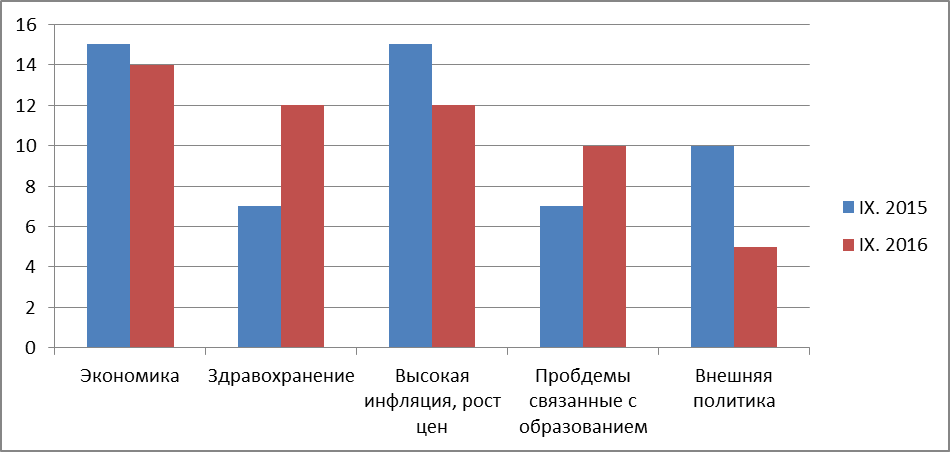 Сформулируйте по одному выводу: а) о сходстве; б) о различии в позициях групп опрошенных. Выскажите предположение о том, чем объясняются указанные Вами: а) сходство; б) различие.Ответ запишите на бланке ответов № 2, указав номер задания.Задание #13Массовые добровольные объединения граждан, созданные по их инициативе для участия в выборах законодательного органа власти, называются1) политическими партиями2) общественно-политическими движениями3) объединениями волонтёров4) органами местного самоуправленияЗадание #14Верны ли следующие суждения о политических режимах?А. Политический режим отражает взаимодействие государства и общества, степень свободы личности.Б. Политический режим бывает унитарным или федеративным.1) верно только А2) верно только Б3) верны оба суждения4) оба суждения неверныЗадание #15Установите соответствие между высшими органами государственной власти РФ и ветвями власти, которые они представляют: к каждому элементу первого столбца подберите соответствующий элемент из второго столбца.Запишите в таблицу выбранные цифры под соответствующими буквами.1) законодательная2) исполнительная3) судебная__ Федеральное Собрание РФ__ Конституционный Суд РФ__ Верховный Суд РФ__ Правительство РФ__ Государственная Дума РФЗадание #16В отличие от других социальных норм, правовые нормы1) регулируют общественные отношения2) закрепляются в устной форме3) поддерживаются принудительной силой государства4) воплощают обязанности гражданЗадание #17В государстве Z полиция ведёт большую работу среди населения, стараясь не допустить совершения незаконных поступков. Данный факт позволяет утверждать, что одной из функций полиции в государстве Z является1) юридическое консультирование граждан2) надзор за законностью3) достижение верховенства права4) профилактика противоправных действийЗадание #18Верны ли следующие суждения об условиях заключения брака в Российской Федерации?А. В соответствии с Семейным кодексом РФ для заключения брака необходимы взаимное добровольное согласие мужчины и женщины, вступающих в брак, и достижение ими брачного возраста.Б. Брак не может быть заключён без медицинского обследования лиц, вступающих в брак.1) верно только А2) верно только Б3) верны оба суждения4) оба суждения неверныЗадание #19Потребности людей многообразны. Выберите и запишите в первую колонку таблицы порядковые номера черт сходства материальных и духовных потребностей, а во вторую колонку - порядковые номера черт различия.1) выступают мотивом деятельности2) изменяются со временем3) обеспечивают физическое существование человека4) удовлетворяются в процессе приобщения к сфере культуры__ Черты сходства__ Черты сходства__ Черты различия__ Черты различияЗадание #20Заполните пропуск в таблице.Запишите ответ:__________________________________________Прочитайте текст и выполните задания 21-24. Для записи ответов на задания используйте бланк ответов № 2. Запишите сначала номер задания, а затем развёрнутый ответ на него. Ответы записывайте чётко и разборчиво.Здоровый образ жизни (ЗОЖ) — это поведение и мышление человека, обеспечивающие ему охрану и укрепление здоровья. Это индивидуальная система привычек, которая обеспечивает человеку необходимый уровень жизнедеятельности для выполнения обязанностей и для решения личных проблем. Это система жизни, обеспечивающая достаточный и оптимальный обмен человека со средой и тем самым позволяющая сохранить здоровье на безопасном уровне.Всемирная организация здравоохранения относит к наиболее распространённым факторам, отрицательно влияющим на здоровье современного человека, психоэмоциональные перегрузки; недостаточную физическую активность; нерациональное питание и связанную с этим избыточную массу тела; вредные привычки (курение, злоупотребление алкоголем, наркоманию).Главными эффективными методами формирования здорового образа жизни являются: совершенствование медико-гигиенического образования и воспитания населения; борьба с вредными привычками; мотивирование граждан к ведению здорового образа жизни; профилактика заболеваний.Какова же роль самого человека? Всемирная организации здраво-охранения подчёркивает, что не существует никакого «оптимального образа жизни», который должен быть всем предписан, поскольку образ жизни формируется самим человеком, обществом или социальной группой, к которой человек принадлежит. Поэтому переход к здоровому образу жизни — задача не столько медицинская, сколько воспитательная. Здесь важна личная ответственность человека за своё здоровье и за здоровье близких людей, а также пропаганда здорового образа жизни. При этом задачи государства — обеспечить гражданам свободный информированный выбор здорового образа жизни, сделать здоровый образ жизни доступным для каждого. Если эти задачи выполнены, на гражданина накладываются определённые обязательства по предупреждению расходов здравоохранения.(По Т.Б. Петровой)21.	Составьте план текста. Для этого выделите основные смысловые фрагменты текста и озаглавьте каждый из них.22.	Почему Всемирная организация здравоохранения отказалась от определения показателей «оптимального образа жизни»? При каких условиях, по мнению автора, на гражданина накладываются определённые обязательства по предупреждению расходов здравоохранения? Какое поведение и мышление человека позволяет ему вести здоровый образ жизни?23.	На ком, в первую очередь, лежит ответственность за выбор здоро¬вого образа жизни и за здоровье человека? Приведите два возможных способа поддержания здоровья, которые Вы можете рекомендовать своим сверстникам. Поясните, в чём заключается ценность каждого из них.Автор считает, что переход к здоровому образу жизни — это задача не столько медицинская, сколько воспитательная. Используя текст и обществоведческие знания, подтвердите двумя аргументами (объяснениями) это суждение.Ответы:1) (1 б.) Верные ответы: 1; 5; В правильном ответе должны быть следующие элементы:понятия: исполнительная власть, законодательная деятельность;смысл понятия, например: исполнительная власть — одна из ветвей государственной власти, осуществляющая полномочия по управлению делами государства / система органов государственного управления, обеспечивающих исполнение законов и иных нормативных актов, принятых законодательной властью;законодательная деятельность — подготовка законопроектов и принятие государственных законов.Может быть приведено иное, близкое по смыслу определение или объяснение смысла понятия.2) (1 б.) Верные ответы: 3;3) (1 б.) Верные ответы: 3;4) (1 б.) Верные ответы: 3;7) (1 б.) Верные ответы: 1;8) (1 б.) Верные ответы: 4;9) (1 б.) Верные ответы: 3;10) (1 б.) Верные ответы: 3;11) (1 б.) Верные ответы: 1;13) (1 б.) Верные ответы: 1;14) (1 б.) Верные ответы: 1;15) (1 б.) Верные ответы: 	1; 	3; 	3; 	2; 	1; 16) (1 б.) Верные ответы: 3;17) (1 б.) Верные ответы: 4;18) (1 б.) Верные ответы: 1;19) (1 б.) Верные ответы: 	1; 	2; 	3; 	4; 20) (1 б.) Верный ответ: "моральные нормы".5.Правильный ответ может содержать следующие элементы:ответ на первый вопрос, например: оба вида карт предназначены для кредитования клиента банка / на обеих пластиковых картах содержится сходная информация о клиенте и банке;ответ на второй вопрос, например: в зависимости от ситуации клиент банка может использовать различные свойства карт: дебетовая карта позволяет использовать его собственные накопления, кредитная создаёт возможность получения дополнительных средств за счёт банковского кредита.Ответы на вопросы могут быть приведены в иных, близких по смыслу формулировках.12. В правильном ответе должны быть сформулированы выводы и высказаны предположения:а)	о сходстве, например: в 2015 и в 2016 гг. опрошенные ставили на первое место проблемы экономики и инфляции (так как эти проблемы непосредственно затрагивают каждого человека);б)	о различии, например: опрошенные в 2016 г. уделили больше внимания проблеме здравоохранения, чем опрошенные в 2015 г. (так как качество медицинского обслуживания, по мнению опрошенных, могло ухудшиться).Могут быть сформулированы другие выводы о сходстве и различии, высказаны иные уместные предположения.21. В правильном ответе пункты плана должны соответствовать основным смысловым фрагментам текста и отражать основную идею каждого из них.Могут быть выделены следующие смысловые фрагменты:Определение здорового образа жизни.Факторы, отрицательно влияющие на здоровье современного человека.Эффективные методы формирования здорового образа жизни.Ответственность человека и роль государства в формировании здорового образа жизни.Возможны иные формулировки пунктов плана, не искажающие сути основной идеи фрагмента, и выделение дополнительных смысловых блоков.22. В правильном ответе должны быть следующие элементы:ответ на первый вопрос, например: образ жизни формируется самим человеком, обществом или социальной группой, к которой человек принадлежит;ответ на второй вопрос, например: если государство обеспечило гражданам свободный информированный выбор здорового образа жизни и сделало здоровый образ жизни доступным для каждого;ответ на третий вопрос, например: связанное с охраной и укреплением здоровья.Элементы ответа могут быть представлены как в форме цитат, так и в форме сжатого воспроизведения основных идей соответствующих фрагментов текста.23.24. Могут быть приведены следующие аргументы (объяснения):для того чтобы человек выбрал здоровый образ жизни, в нём необходимо воспитать отношение к своему здоровью как к ценности и понимание значения здоровья;человек несёт личную ответственность за своё здоровье, это качество формируется в процессе воспитания.Могут быть приведены другие аргументы (объяснения).КонецСодержание верного ответа и указания по оцениванию(допускаются иные формулировки ответа, не искажающие его смысла)БаллыВ правильном ответе должны быть следующие элементы: ответ на вопрос: дееспособность:пояснение двух прав, допустим:самостоятельно распоряжаться своим заработком: нередко старшие подростки, поступившие в колледжи, техникумы, получают стипендию, которую могут использовать по своему усмотрению;делать банковский вклад: банк, принимая денежную сумму, обязан возвратить её с процентами на условиях, предусмотренных договором.Могут быть приведены другие права, даны другие поясненияДан правильный ответ на вопрос, сформулированы и пояснены два права (всего пять элементов)3Дан правильный ответ на вопрос, приведены только два-три других элемента2Дан правильный ответ на вопрос, приведён только один другой элемент1Дан только правильный ответ на вопрос.ИЛИ Дан неправильный ответ на вопрос (ответ на вопрос отсутствует) независимо от наличия других элементов.ИЛИ Приведены рассуждения общего характера, не соответствующие требованию задания. ИЛИ Ответ неправильный0Максимальный балл3Содержание верного ответа и указания по оцениванию(допускаются иные формулировки ответа, не искажающие его смысла)БаллыВ правильном ответе должны быть следующие элементы:ответ на вопрос: на самом человеке, который несёт личную ответст- венность за своё здоровье;два способа с пояснением, допустим:регулярные занятия физкультурой (поддерживают физическую активность);отказ от фастфуда и сладких газированных напитков (предотвращает появление излишнего веса).Элементы ответа могут быть приведены в иных, близких по смыслу формулировкахДан ответ на вопрос, приведены два способа, в каждом случае дано пояснение (всего пять позиций)3Правильно приведены любые четыре позиции2Правильно приведены любые две-три позиции1Правильно приведена одна любая позиция. ИЛИ Ответ неправильный0Максимальный балл3